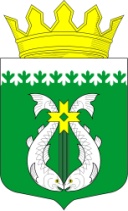 РОССИЙСКАЯ ФЕДЕРАЦИЯРЕСПУБЛИКА  КАРЕЛИЯСОВЕТ СУОЯРВСКОГО МУНИЦИПАЛЬНОГО ОКРУГА  ХIII сессия                                                                                        I созывРЕШЕНИЕ  29.06. 2023                                                                                    №  176О ходе выполнения  арендаторами лесных участков обязательств по лесовосстановлению на территории Суоярвского муниципального округаЗаслушав информацию ГКУ Республики Карелия «Суоярвское центральное лесничество» (Калинина Н.Р.) о ходе выполнения арендаторами лесных участков обязательств по лесовосстановлению на территории Суоярвского муниципального округа,Совет Суоярвского муниципального округа  РЕШИЛ:Информацию о ходе выполнения арендаторами лесных участков обязательств по лесовосстановлению на территории Суоярвского муниципального округа принять к сведению.(прилагается)Председатель СоветаСуоярвского  муниципального округа                                        Н.В. Васенина Информацияк решению о ходе лесовосстановительных работ по состоянию на 29.06.2023 г.Карелия участвует в реализации федерального проекта «Сохранение лесов» национального проекта «Экология».Основной показатель(обеспечение баланса выбытия и воспроизводства лесов или отношение площади лесовосстановления и лесоразведения к площади вырубленных и погибших лесных насаждений), установленный на 2023 год федеральным проектом «Сохранение лесов» для Республики Карелия, составляет 86,0 %. Для достижения этого показателя лесовосстановление в текущем году необходимо выполнить на площади 31721,8 га, в т.ч. искусственное лесовосстановление - 7520 га, содействие естественному лесовосстановлению – 13584 га, естественное лесовосстановление вследствие природных процессов – 10617,8 га. К 2024 году этот показатель составит 100%.В соответствии с Уведомлениями и приложениями № 6 к договорам аренды лесных участков в 2023 году арендаторам необходимо выполнить лесовосстановление на территории Суоярвского района на площади 3384,8 га, в т.ч. созданием лесных культур посадкой - 397,1 га или 11,7%, посевом –636,6 га или 18,8%, проведением мер СЕЛ на площади - 883,3 га или 26,1%,ЕЛ вследствие природных процессов - 1467,8 га или 43,4%. Значительные объемы лесовосстановления напрямую связаны с интенсивным лесопользованием. Искусственное лесовосстановление (посадка и посев) - 30,5%.По состоянию на 19.06.2023 г арендаторами лесных участков выполнены следующие объемы работ по воспроизводству лесов: - лесовосстановление -1477,3 га при плане 3384,8 га (43,7%) в том числе:Искусственное ЛВ - 988 га (план 1033,7 га) или 95,6 %, в том числе:- создание лесных культур посадкой -352,9 га при плане 397,1 га (88,9 %),(посадка сосны - 240 га, посадка ели - 112,9 га);- создание лесных культур посевом– 635,1 га при плане 636,6 га (99,8 %),(посев сосны - 628 га, посев ели - 7,1 га);- естественное лесовосстановление- 489,3 га (план 2351,1 га) или 22,5 %, в том числе:- СЕЛ - 404,4 га или 45,8 % от установленного объема;- ЕЛ вследствие природных процессов – 84,9 га или 5,7 % установленного объема;- дополнение лесных культур -188,7 га при плане 402,6 га (46,9 %);- агроуход за лесными культурами -160,7 га при плане 396,6 га (40,5 %);- лесоводственный уход за лесными культурами - 42,8 га при плане 410,5 га (10,4 %).В полном объеме и в лучшие агротехнические сроки выполнен посев, посадка:                           АО «Запкареллес» договора аренды 52-3  и  53-3 от 17.12.2008 г.  В адрес АО «Запкареллес»16.06.2023 года было направлено информационное письмо № 1153      с указанием ускорить выполнение лесовосстановительных работ в лучшие агротехнические   сроки.ООО «Поросозеро» договор аренды 104-3 от 30.12.2008 г.ООО «Суоярвский леспромхоз» договор аренды 146-3 от 23.12.2011 г.                   ООО «Поросозеро-лес» договор аренды 126-3 от 18.12.2007 г.   Недовыполненные объемы работ по воспроизводству лесов (дополнение лк, уходы за лк) арендаторы планируют выполнить в 3 квартале 2023 года. Выполнение ЕЛ, подготовки почвы будущего года запланировано на 3,4 кварталы 2023 года.    4. Арендаторами приобретено для искусственного лесовосстановления более 1207008 шт. сеянцев. Из них сосна 887508 шт., ель 319500 шт.Посадочный материал приобретен в питомниках АУ РК "Кареллесхоз" Вилга,     Олонецкий, питомник ООО "Северный лес" Кировская обл.    Для производства лесных культур посевом арендаторами лесных участков было приобретено 320,37 кг семян Сосны и 20,0 кг Ели (площадь посева – 635,1 га).        Для создания лесных культур способом посадки, дополнение лесных культур  арендаторами приобретено более 1207,008 тыс. шт. сеянцев Сосны и Ели, в том числе сеянцев Сосны с закрытой корневой системой – 388,52 тыс. шт., сеянцев Сосны с открытой корневой системой – 498,988 тыс. шт., сеянцев Ели 319,500 тыс. шт.   	Для приобретения семян Сосны, Ели  (340,37 кг) и сеянцев Сосны и Ели (1207,008 тыс.шт.) арендаторами было потрачено более 18 млн. рублей.(18242526,00)	Из всего объема посадочного материала, приобретенного в 2023 году – 120 тыс. штук сеянцев приобретено на территории Суоярвского района (Суоярвский участок АУ РК «Кареллесхоз»).  Работы по искусственному лесовосстановлению завершили все арендаторы лесных участков.Вид работОбъем работ в соответствии с уведомлением, в том числеОбъем работ в соответствии с уведомлением, в том числеОбъем работ в соответствии с уведомлением, в том числеВид работВсего план, гаФакт, га% выполненияЛесовосстановление, всего, в том числе:2565,91316,851,3создание лесных культур (посадка)287,9288,4100создание лесных культур (посев)574,1574,1100,0содействие естественному лесовосстановлению668,2404,460,5ЕЛ вследствие природных процессов1035,784,98,2Дополнение л/к193,140,621,0Уход за л/к448,112,62,8Подготовка почвы под лесные культуры будущего года60000Вид работВсего плановый объем 2023 г., гаФакт, га% выполненияЛесовосстановление, всего, в том числе:411,9117,428,5создание лесных культур (посадка)79,970,087,6создание лесных культур (посев)47,447,4100,0содействие естественному лесовосстановлению99,500ЕЛ вследствие природных процессов185,100кроме того  недовыполненные объемы естественного лесовосстановлеия 2022 года86,200Дополнение л/к103,854,252,2кроме того  недовыполненные объемы дополнения 2022 года46,540,787,5Уход за лк216,554,225Кроме того недовыполненные объемы ухода за лк 2022 года46,540,787,5Подготовка почвы под лесные культуры будущего года10000Вид работОбъем работ в соответствии с уведомлением, в том числеОбъем работ в соответствии с уведомлением, в том числеОбъем работ в соответствии с уведомлением, в том числеВид работВсего план, гаФакт, га% выполненияЛесовосстановление, всего, в том числе:115,938,633,3создание лесных культур (посадка)22,225,0112,6Кроме того недовыполненные объемы посадки 2021 год4,54,5100создание лесных культур (посев)15,113,690,1содействие естественному лесовосстановлению31,900кроме того  недовыполненные объемы содействия естественному лесовосстановлению 2021 года12,900ЕЛ вследствие природных процессов46,700Дополнение л/к53,253,2100Уход за л/к96,096,0100Подготовка почвы под лесные культуры будущего года35,000Вид работОбъем работ в соответствии с уведомлением, в том числеОбъем работ в соответствии с уведомлением, в том числеОбъем работ в соответствии с уведомлением, в том числеВид работВсего план, гаФакт, га% выполненияЛесовосстановление, всего, в том числе:9,500создание лесных культур (посадка)2,62,6100содействие естественному лесовосстановлению1,400ЕЛ вследствие природных процессов5,50100Дополнение лк66100Подготовка почвы под лесные культуры текущего года2,62,6100